Типовая форма договора о подключении к системе теплоснабженияДоговор о подключении (технологическом присоединении) к системе теплоснабжения № ______г. Челябинск                                                                                                      «___» ________ 20___ гАкционерное общество «Урало-Сибирская Теплоэнергетическая компания-Челябинск» (АО «УСТЭК-Челябинск»), именуемое в дальнейшем «Исполнитель», в лице ______________ (уполномоченное должностное лицо), действующего на основании _____________ (уполномочивающий документ), с одной стороны, и __________________ (полное и сокращенное наименование Заявителя), именуемое в дальнейшем «Заявитель», в лице _______________ (уполномоченное должностное лицо), действующего на основании _____________ (уполномочивающий документ), с другой стороны,совместно именуемые «Стороны», а по отдельности – «Сторона», на основании заявки Заявителя на подключение к системе теплоснабжения заключили настоящий договор о подключении (технологическом присоединении) к системе теплоснабжения (далее – «Договор») о нижеследующем:Общие положенияСтороны подтверждают, что настоящий Договор заключен в соответствии требованиями Федерального закона от 27.07.2010 № 190-ФЗ «О теплоснабжении» и Правил подключения (технологического присоединения) к системам теплоснабжения, включая правила недискриминационного доступа к услугам по подключению (технологическому присоединению) к системам теплоснабжения, утвержденных Постановлением Правительства РФ от 30.11.2021 № 2115 (далее – Правила), условия настоящего Договора не противоречат указанным нормативным актам. Имущество, созданное Исполнителем, в том числе в виде комплекса тепловых сетей в процессе исполнения обязательств по Договору, является собственностью Исполнителя.Предмет ДоговораИсполнитель обязуется осуществить подключение к системе теплоснабжения Объекта капитального строительства Заявителя: _____________ (наименование Объекта подключения), расположенного по адресу: ___________ (местонахождение подключаемого Объекта) (далее – Объект), а Заявитель обязуется выполнить мероприятия по подготовке Объекта к подключению к системе теплоснабжения, в том числе надлежащим образом выполнить Технические условия подключения ________ (реквизиты технических условий подключения) (Приложение № 1 к Договору, далее – ТУ), являющиеся неотъемлемой частью Договора, и оплатить услуги по подключению в соответствии с разделом 4 Договора.в случае предоставления правоустанавливающих документов, подтверждающих правовые основания пользования земельным участком, на котором предполагается создание подключаемого Объекта или расположен существующий подключаемый ОбъектОбъект планируется к размещению (расположен) на земельном участке с кадастровым номером _________, принадлежащем Заявителю на праве ________ (вид права, на основании которого Заявитель владеет земельным участком) на основании _____________________ (документы, удостоверяющие указанное право Заявителя на земельный участок в случае предъявления Заявителем документов на земельный участок, если право Заявителя не зарегистрировано в ЕГРН) либо на основании записи в ЕГРН о государственной регистрации права № ________, дата государственной регистрации права _____________, что подтверждается Выпиской из ЕГРН __________ (в случае если право Заявителя зарегистрировано в ЕГРН). Срок действия права (условие включается в Договор при наличии ограничения срока пользования земельным участком) - до _________ (дата окончания срока действия права). в случае предоставления правоустанавливающих документов, подтверждающих правовые основания пользования подключаемым Объектом (при подключении существующего подключаемого Объекта)2.2. Объект с кадастровым номером _________, принадлежит Заявителю на праве ________ (вид права, на основании которого Заявитель владеет Объектом) на основании _____________________ (документы, удостоверяющие указанное право Заявителя на Объект в случае предъявления Заявителем документов на Объект, если право Заявителя не зарегистрировано в ЕГРН) либо на основании записи в ЕГРН о государственной регистрации права № ________, дата государственной регистрации права _____________, что подтверждается Выпиской из ЕГРН __________ (в случае если право Заявителя зарегистрировано в ЕГРН). Срок действия права (условие включается в Договор при наличии ограничения срока пользования Объектом) - _________ (дата окончания срока действия права). в случае отсутствия у Заявителя на момент подачи заявки правоустанавливающих документов, подтверждающих правовые основания пользования земельным участком (при строительстве Объектов федерального значения, регионального значения или местного значения)Объект федерального, регионального или местного значения (выбрать необходимый вариант) планируется к размещению (расположен) на земельном участке с кадастровым номером ___________________, на основании решения о предварительном согласовании предоставления заявителю земельного участка ____________________________ (документы, удостоверяющие указанное решение). Срок действия указанного согласования (условие включается в Договор при наличии срока действия указанного согласования) - до _______________ (дата окончания срока действия согласования).2.3. Местоположение точки подключения к системе теплоснабжения: место физического соединения тепловых сетей Исполнителя и тепловых сетей Заявителя на границе земельного участка Объекта, для Объектов не являющихся многоквартирными жилыми домами (если иное не определено условиями фактического расположения Объекта),    место физического соединения сетей инженерно-технического обеспечения Объекта с тепловыми сетями Исполнителя для Объектов, являющихся многоквартирными домами. (выбрать необходимый вариант, либо оставить оба варианта в зависимости от вида Объекта)2.4. Суммарная максимальная подключаемая тепловая нагрузка Объекта: ____ Гкал/ч, в том числе отопление - _____ Гкал/ч, вентиляция - ____ Гкал/ч, ГВС - _____ Гкал/ч, технологические нужды - _____Гкал/ч.Размер и виды тепловой нагрузки подключаемого Объекта с указанием необходимых характеристик в соответствии с требованиями Правил предусмотрены в ТУ (Приложение № 1 к настоящему Договору).в случае, если подключается жилой домГраницы эксплуатационной ответственности: наружная стена подключаемого Объекта. Тепловая сеть от___________________до наружной стены жилого дома будет находиться в собственности и эксплуатироваться
АО «УСТЭК-Челябинск».в случае, если подключается нежилое зданиеГраницы эксплуатационной ответственности: граница земельного участка Заявителя кадастровый номер _________________________. Тепловая сеть ________________________до границы земельного участка Заявителя с кадастровым номером ________________________будет находиться в собственности и эксплуатироваться АО «УСТЭК-Челябинск».2.5. Срок выполнения Заявителем мероприятий по подключению, в том числе срок, не позднее которого Заявитель уведомляет Исполнителя о готовности внутриплощадочных и внутридомовых сетей и оборудования к подаче тепловой энергии и теплоносителя: не позднее чем за 30 рабочих дней до наступления срока(-ов) подключения, указанного (-ых) в п. 2.6. Договора.в случае, если подключается один Объект капитального строительства в одной точке подключения2.6. Дата подключения Объекта определяется исходя из даты заключения Договора и сроков подключения (при условии надлежащего выполнения Заявителем мероприятий по подключению и иных встречных обязательств по Договору): ____________________________ (указать дату подключения, которая определяется исходя из нормативного срока подключения который не может превышать 18 месяцев со дня заключения Договора, если более длительные сроки не указаны в заявке Заявителя или не может превышать 3 года при обеспечении технической возможности за счет инвестиционной программы Исполнителя). Срок подключения Объекта может быть продлен по соглашению Сторон на основании обращения Заявителя, а также по иным основаниям, предусмотренным Договором.в случае поэтапного подключения застройки 2.6. Подключение Объекта (при условии надлежащего выполнения Заявителем ТУ и иных встречных обязательств по Договору) осуществляется Исполнителем путем поэтапного подключения отдельных Объектов капитального строительства, входящих в состав Объекта, в соответствии со следующими датами:2.6.1. Для __________ (наименование отдельного Объекта капитального строительства, входящего в состав Объекта) дата подключения: _____________________;2.6.2. Для __________ (наименование отдельного Объекта капитального строительства, входящего в состав Объекта) дата подключения: _____________________;2.6.3. Для __________ (наименование отдельного Объекта капитального строительства, входящего в состав Объекта) дата подключения: _____________________;2.6.4. ________________________ (заполняется аналогично п. 2.6.2. и 2.6.3. Договора).(указать даты подключения, которые определяются исходя из нормативного срока подключения который не может превышать 18 месяцев со дня заключения Договора, если более длительные сроки не указаны в заявке Заявителя или не может превышать 3 года при обеспечении технической возможности за счет инвестиционной программы Исполнителя)Срок подключения Объекта может быть продлен по соглашению Сторон на основании обращения Заявителя, а также по иным основаниям, предусмотренным Договором.Права и обязанности СторонИсполнитель обязан:3.1.1. Осуществить действия по созданию (реконструкции, модернизации) тепловых сетей до точек подключения и (или) источников тепловой энергии, а также по подготовке тепловых сетей к подключению Объекта и подаче тепловой энергии не позднее установленной Договором даты подключения.3.1.2. Принять предложение о внесении изменений в Договор либо отказать в его принятии в течение 30 дней со дня получения предложения Заявителя при внесении изменений в проектную документацию.3.1.3. Согласовать Заявителю отступления от ТУ путем направления в его адрес соответствующего подписанного дополнительного соглашения о внесении изменений в Договор либо направить отказ от согласования предлагаемых Заявителем отступлений в течение 15 дней со дня получения обращения от Заявителя. в случае, если подключается один Объект капитального строительства в одной точке подключения3.1.4. Проверить выполнение Заявителем обязательств по Договору и опломбировать приборы (узлы) учета тепловой энергии и теплоносителя, краны и задвижки на их обводах в течение 10 рабочих дней со дня получения от Заявителя уведомления о готовности внутриплощадочных и внутридомовых сетей и оборудования подключаемого Объекта к подаче тепловой энергии и теплоносителя с составлением и подписанием Акта о готовности внутриплощадочных и внутридомовых сетей и оборудования подключаемого объекта к подаче тепловой энергии и теплоносителя.в случае поэтапного подключения комплексной застройки 3.1.4. Проверить выполнение Заявителем обязательств по Договору и опломбировать приборы (узлы) учета тепловой энергии и теплоносителя, краны и задвижки на их обводах в течение 10 рабочих дней со дня получения от Заявителя уведомления о готовности внутриплощадочных и внутридомовых сетей и оборудования подключаемого Объекта (каждого подключаемого объекта капитального строительства, входящего в состав Объекта) к подаче тепловой энергии и теплоносителя с составлением и подписанием Акта(-ов) о готовности внутриплощадочных и внутридомовых сетей и оборудования подключаемого объекта к подаче тепловой энергии и теплоносителя.в случае, если подключается один Объект капитального строительства в одной точке подключения3.1.5 Акт о готовности внутриплощадочных и внутридомовых сетей и оборудования подключаемого объекта к подаче тепловой энергии и теплоносителя составляется Исполнителем в 2 экземплярах (по одному для Исполнителя и Заявителя), имеющих равную юридическую силу, и подписывается Исполнителем и Заявителем по результатам проверки Исполнителем выполнения Заявителем обязательств по Договору и установки Исполнителем пломбы на приборах (узлах) учета тепловой энергии и теплоносителя, кранах и задвижках на их обводах.в случае поэтапного подключения комплексной застройки 3.1.5. Акт(-ы) о готовности внутриплощадочных и внутридомовых сетей и оборудования подключаемого объекта к подаче тепловой энергии и теплоносителя составляется Исполнителем в 2 экземплярах (по одному для Исполнителя и Заявителя), имеющих равную юридическую силу, и подписывается Исполнителем и Заявителем по результатам проверки Исполнителем  выполнения Заявителем обязательств по Договору и установки Исполнителем пломбы на приборах (узлах) учета тепловой энергии и теплоносителя, кранах и задвижках на их обводах.в случае, если подключается один Объект капитального строительства в одной точке подключения 3.1.6. Осуществить не позднее установленной Договором даты подключения (но не ранее подписания Акта о готовности внутриплощадочных и внутридомовых сетей и оборудования подключаемого объекта к подаче тепловой энергии и теплоносителя с учетом получения временного разрешения на допуск в эксплуатацию энергопринимающей установки (объекта по производству электрической энергии, объекта электросетевого хозяйства, объекта теплоснабжения, теплопотебляющей установки) действия по подключению к сети инженерно-технического обеспечения внутриплощадочных или внутридомовых сетей и оборудования подключаемого Объекта.в случае поэтапного подключения комплексной застройки 3.1.6. Осуществить не позднее установленной Договором даты подключения (но не ранее подписания
Акта(-ов) о готовности внутриплощадочных и внутридомовых сетей и оборудования подключаемого объекта к подаче тепловой энергии и теплоносителя с учетом получения временного разрешения на допуск в эксплуатацию энергопринимающей установки (объекта по производству электрической энергии, объекта электросетевого хозяйства, объекта теплоснабжения, теплопотебляющей установки) действия по подключению к сети инженерно-технического обеспечения внутриплощадочных или внутридомовых сетей и оборудования подключаемого Объекта (каждого подключаемого объекта капитального строительства, входящего в состав Объекта).в случае, если подключается один Объект капитального строительства в одной точке подключения 3.1.7. После проведения Заявителем пусконаладочных работ и комплексного опробования системы теплоснабжения Объекта с предоставлением Исполнителю соотвествующего акта проведения пусконаладочных работ и комплексного опробования и внесения Заявителем платы за подключение в соответствии с разделом 4 Договора составить, подписать со своей стороны и предоставить Заявителю Акт о подключении (технологическом присоединении) к системе теплоснабжения в отношении подключаемого объекта капитального строительства, входящего в состав Объекта.в случае поэтапного подключения комплексной застройки3.1.7. После проведения Заявителем пусконаладочных работ и комплексного опробования системы теплоснабжения Объекта (каждого подключаемого объекта капитального строительства, входящего в состав Объекта) с предоставлением Исполнителю соотвествующего акта проведения пусконаладочных работ и комплексного опробования и внесения Заявителем платы за подключение в соответствии с разделом 4 Договора составить, подписать со своей стороны и предоставить Заявителю Акт(-ы) о подключении (технологическом присоединении) к системе теплоснабжения в отношении каждого подключаемого объекта капитального строительства, входящего в состав Объекта.3.1.8.	Исполнять иные обязательства, возложенные на Исполнителя условиями настоящего Договора и Правилами подключения к системам теплоснабжения, а также иными нормативными правовыми актами.Заявитель обязан:В порядке, установленном законодательством Российской Федерации в соответствии с выданными Исполнителем ТУ разработать проектную документацию.До внесения изменений в проектную документацию письменно обратиться к Исполнителю за согласованием отступлений от условий Договора, необходимость которых выявлена в ходе проектирования.Представить и согласовать с Исполнителем график производства работ по подключению.Представить Исполнителю утвержденную в установленном порядке проектную документацию в части сведений об инженерном оборудовании и сетях инженерно-технического обеспечения не позднее 15 месяцев до даты подключения, а также заключение экспертизы указанной проектной документации, если проведение такой экспертизы обязательно в соответствии с законодательством о градостроительной деятельности Российской Федерации.в случае, если подключается один Объект капитального строительства в одной точке подключенияВыполнить установленные в Договоре условия подготовки внутриплощадочных и внутридомовых сетей и оборудования Объекта к подключению.Путем направления официального письма уведомить Исполнителя о необходимости приемки скрытых работ по укладке сети от подключаемого Объекта до точки подключения не позднее чем за 1 рабочий день до выполнения указанных работ с подписанием Исполнителем соответствующих актов освидетельствования скрытых работ.в случае поэтапного подключения комплексной застройкиВыполнить установленные в Договоре условия подготовки внутриплощадочных и внутридомовых сетей и оборудования Объекта (каждого подключаемого объекта капитального строительства, входящего в состав Объекта) к подключению.Путем направления официального письма уведомить Исполнителя о необходимости приемки скрытых работ по укладке сети от подключаемого Объекта до точки подключения не позднее чем за 1 рабочий день до выполнения указанных работ с подписанием Исполнителем соответствующих актов освидетельствования скрытых работ. Направить Исполнителю предложение о внесении изменений в Договор в случае внесения изменений в проектную документацию на строительство (реконструкцию, модернизацию) Объекта, влекущих изменение указанной в Договоре нагрузки с приложением документации, подтверждающей такое изменение.3.2.7. Направить Исполнителю уведомление о готовности для проведения Исполнителем проверки выполнения ТУ с приложением утвержденной в установленном порядке проектной документации (копию в 1 экземпляре) в части сведений об инженерном оборудовании и о сетях инженерно-технического обеспечения, а также перечень инженерно-технических мероприятий и содержание технологических решений (в виде исполнительно-технической документации). в случае, если подключается один Объект капитального строительства в одной точке подключенияОбеспечивать доступ Исполнителя на Объект  для проверки выполнения условий Договора и опломбирования приборов (узлов) учета, кранов и задвижек на их обводах с уведомлением Исполнителя.в случае поэтапного подключения комплексной застройкиОбеспечивать доступ Исполнителя на Объект (каждого подключаемого объекта капитального строительства, входящего в состав Объекта) для проверки выполнения условий Договора и опломбирования приборов (узлов) учета, кранов и задвижек на их обводах с уведомлением Исполнителя.3.2.9. Внести плату за подключение в размере и в сроки, установленные в разделе 4 настоящего Договора.3.2.10. Устранить замечания, выявленные и указанные Исполнителем в ходе проверки готовности внутриплощадочных и внутридомовых сетей и оборудования Объекта (каждого подключаемого объекта капитального строительства, входящего в состав Объекта) к подаче тепловой энергии и теплоносителя, и проверки выполнения Заявителем ТУ.3.2.11. Получить временное разрешение на допуск в эксплуатацию на период проведения испытаний и пусконаладочных работ в отношении подключаемых Объектов теплоснабжения и (или) теплопотребляющих установок.3.2.12. До начала подачи тепловой энергии, теплоносителя, за исключением подачи тепловой энергии, теплоносителя на время пусконаладочных работ и комплексного опробования, Заявитель обязан:- получить разрешение органа федерального государственного энергетического надзора на допуск в эксплуатацию энергопринимающей установки (объекта по производству электрической энергии, объекта электросетевого хозяйства, объекта теплоснабжения, теплопотебляющей установки) в случаях, установленных нормативными правовыми актами Российской Федерации;- заключить договор теплоснабжения в порядке, установленном Правилами организации теплоснабжения в Российской Федерации, утвержденными постановлением Правительства Российской Федерации от 08.08.2012 № 808 «Об организации теплоснабжения в Российской Федерации и о внесении изменений в некоторые акты Правительства Российской Федерации».3.2.13. Уведомить в письменной форме Исполнителя об изменении наименования, банковских и почтовых реквизитов, о принятии решений о реорганизации, ликвидации.в случае необходимости строительства Заявителем сетей в границах земельного участка3.2.14. В целях обеспечения возможности выполнения Исполнителем мероприятий (в том числе технических) по подключению Объекта (объектов капитального строительства, входящих в состав Объекта) к системе теплоснабжения, осуществляемых до точки (точек) подключения в месте физического соединения сетей инженерно-технического обеспечения дома (домов) с тепловыми сетями Исполнителя, Заявитель заключает с Исполнителем договор в соответствии с действующим законодательством РФ, в рамках которого Исполнителю предоставляется право пользования и (или) владения частями земельного(-ых) участка(-ов) в целях прокладки тепловых сетей и строительства Исполнителем других объектов транспорта энергетики до точки подключения в рамках настоящего Договора на период строительства этих объектов, или обеспечивает передачу Исполнителю прав на указанные части земельного(-ых) участка(-ов) иным образом без обременения и на условиях оплаты прав владения и/или пользования частью (частями) земельного(-ых) участка(-ов), аналогичных установленным муниципальными правовыми актами в отношении  земельных участков, находящихся в муниципальной собственности, но в любом случае в размере, не превышающем затраты на содержание земельного(-ых) участка(-ов) для Заявителя и пропорционально площади земельного(-ых) участка(-ов), права на которую передаются Исполнителю.Обязательства Заявителя, указанные в настоящем пункте Договора, являются встречными по отношению к обязательствам Исполнителя по созданию (реконструкции, модернизации) тепловых сетей, необходимых для подключения Объекта (объектов капитального строительства, входящих в состав Объекта) Заявителя к системе теплоснабжения в рамках настоящего Договора.3.3. Исполнитель имеет право:3.3.1. Участвовать в приемке скрытых работ по укладке сети от подключаемого Объекта до точки подключения.в случае, если подключается один Объект капитального строительства в одной точке подключения3.3.2. Изменить дату подключения подключаемого Объекта на более позднюю без изменения сроков внесения платы за подключение в случае, если Заявитель не представил Исполнителю в установленные в Договоре сроки утвержденную в установленном порядке проектную документацию в части сведений об инженерном оборудовании и сетях инженерно-технического обеспечения, не предоставил Исполнителю в установленные Договором сроки возможность осуществить проверку готовности внутриплощадочных и внутридомовых сетей и оборудования Объекта к подключению и подаче тепловой энергии (с учетом получения временного разрешения органа федерального государственного энергетического надзора для проведения испытаний и пусконаладочных работ) и опломбирование установленных приборов (узлов) учета, кранов и задвижек на их обводах, в том числе в случае, если Заявитель не представил Исполнителю подтверждение получения временного разрешения на допуск в эксплуатацию энергопринимающей установки (объекта по производству электрической энергии, объекта электросетевого хозяйства, объекта теплоснабжения, теплопотебляющей установки) (если получение соответствующего разрешения изменит дату подключения подключаемого Объекта на более позднюю).в случае поэтапного подключения комплексной застройки3.3.2. Изменить дату подключения подключаемого Объекта (каждого подключаемого объекта капитального строительства, входящего в состав Объекта) на более позднюю без изменения сроков внесения платы за подключение в случае, если Заявитель не представил Исполнителю в установленные в Договоре сроки утвержденную в установленном порядке проектную документацию в части сведений об инженерном оборудовании и сетях инженерно-технического обеспечения, не предоставил Исполнителю в установленные Договором  сроки возможность осуществить проверку готовности внутриплощадочных и внутридомовых сетей и оборудования Объекта (каждого подключаемого объекта капитального строительства, входящего в состав Объекта) к подключению и подаче тепловой энергии (с учетом получения временного разрешения органа федерального государственного энергетического надзора для проведения испытаний и пусконаладочных работ) и опломбирование установленных приборов (узлов) учета, кранов и задвижек на их обводах, в том числе в случае, если Заявитель не представил Исполнителю подтверждение получения временного разрешения на допуск в эксплуатацию энергопринимающей установки (объекта по производству электрической энергии, объекта электросетевого хозяйства, объекта теплоснабжения, теплопотебляющей установки) (если получение соответствующего разрешения изменит дату подключения подключаемого Объекта на более позднюю).3.3.3. Осуществлять контроль за выполнением Заявителем мероприятий по подключению.3.3.4. В случае если Заявитель не внес очередной платеж в порядке, установленном разделом 4 настоящего Договора, на следующий день после дня, когда Заявитель должен был внести платеж, Исполнитель имеет право приостановить исполнение своих обязательств по Договору до дня внесения Заявителем соответствующего платежа с соразмерным изменением срока подключения, предусмотренного Договором.В случае внесения платежа не в полном объеме Исполнитель вправе не возобновлять исполнение обязательств по Договору до дня внесения Заявителем платежа в полном объеме.Отсутствие (неполная оплата) платежей по Договору, вносимых в соответствии с п. 4.2. настоящего Договора, до дня подписания Сторонами Акта о подключении (технологическом присоединении) объекта к системе теплоснабжения, является основанием для отказа в выдаче исполнителем акта о подключении объекта.3.3.5. В одностороннем порядке отказаться от исполнения Договора в соответствии с условиями, указанными в пункте 3.3.6. Договора в следующих случаях:- в случае просрочки Заявителем более 3 месяцев уплаты одного из платежей, предусмотренного Договором, в том числе неполной оплаты платежа, за исключением случаев заключения соглашения о коммерческом кредите в виде отсрочки (рассрочки) оплаты и исполнения его условий. При этом размер уплачиваемых Заявителем процентов по соглашению о коммерческом кредите не может превышать суммарный размер пени, подлежащей уплате Заявителем в соответствии с пунктом 6.5. настоящего Договора за имеющийся период просрочки уплаты одного из платежей, предусмотренного п. 4.2. Договора, в том числе неполной оплаты платежа;- в случае нарушения Заявителем установленного Договором срока выполнения мероприятий по подключению более чем на 12 месяцев;- в случае нарушения Заявителем срока представления  правоустанавливающих документов на земельный участок в срок, установленный Договором, Исполнитель вправе приостановить выполнение мероприятий по подключению на срок до 6 месяцев. В случае неполучения документов по истечении этого срока Исполнитель вправе в одностороннем порядке отказаться от исполнения Договора с предъявлением требований возмещения фактически понесенных расходов.3.3.6. В случае отказа от Договора в одностороннем порядке по вине Заявителя, Исполнитель вправе требовать с Заявителя уплаты пени, неустоек, начисленных в соответствии с разделом 6 Договора, компенсации фактически понесенных Исполнителем расходов на подключение (при условии, что Исполнитель выполнил технические мероприятия, реализация, которых закреплена за Исполнителем) или фактически понесенных Исполнителем расходов на подключение (если технические мероприятия выполнены частично), а также сметную стоимость демонтажа объектов теплоснабжения, построенных в рамках реализации Договора.3.3.7. Определять перечень организационных и инженерно-технических мероприятий, необходимых для обеспечения технической возможности подключения Объекта (объектов капитального строительства, входящих в состав Объекта) к системе теплоснабжения, а также график их выполнения в пределах срока подключения, установленного в п. 2.6. Договора.3.3.8. Изменить размер платы за подключение к системе теплоснабжения, указанный в разделе 4 Договора, в целях соблюдения требований законодательства Российской Федерации в сфере ценообразования в теплоснабжении в случае необходимости внесения изменений в проектную документацию в части выполнения технологических мероприятий для подключения Объекта капитального строительства к системе теплоснабжения, изменения ТУ в части величины подключаемой нагрузки, местоположения точки (точек) подключения, изменения соблюдения требований строительства (реконструкции) тепловых сетей, а в случае отказа Заявителя от изменения платы за подключение расторгнуть Договор в установленном законом порядке.3.3.9. Не выдавать Заявителю акт о подключении до даты получения платы за подключение в соответствии с разделом 4 Договора.3.3.10. Осуществлять иные права, предусмотренные настоящим Договором и Правилами подключения к системе теплоснабжения, а также иными нормативными правовыми актами.3.4. Заявитель имеет право: Получить по письменному запросу, направленному Исполнителю, информацию о ходе выполнения предусмотренных Договором мероприятий по созданию (реконструкции) тепловых сетей.3.4.2. В одностороннем порядке отказаться от исполнения Договора при нарушении срока подключения по вине Исполнителя, а также требовать проценты за пользование чужими денежными средствами, если Заявитель внес плату за подключение в установленные Договором сроки.3.4.3. Осуществлять иные права, предусмотренные настоящим Договором, Правилами подключения к системам теплоснабжения, а также иными нормативными правовыми актами.4.	Цена Договора и порядок оплаты.4.1. Размер платы за подключение к системе теплоснабжения составляет ___________________ руб., в том числе НДС ____________ руб., установлен на основании постановления Министерства тарифного регулирования и энергетики Челябинской области № _____ от __________. Расчет платы, является Приложением № 2 к Договору.в случае когда плата за подключение устанавливается в индивидуальном порядке4.1. Размер индивидуальной платы за подключение к системе теплоснабжения установлен решением Министерства тарифного регулирования и энергетики Челябинской области № __ от _____и составляет __________ руб. (_________), в том числе НДС _________ руб. (указать действующую ставку НДС и сумму исчисленного НДС от размера индивидуальной платы за подключение).В случае вынесения Министерством тарифного регулирования и энергетики Челябинской области постановления, устанавливающего иной размер платы за подключение к системе теплоснабжения, отличного от размера платы, установленного постановлением № ___ от ________, Стороны обязуются заключить дополнительное соглашение, в котором будут прописаны размеры и сроки оплаты. 4.2. Внесение Заявителем платы за подключение к системе теплоснабжения по настоящему Договору осуществляется путем перечисления денежных средств на расчетный счет Исполнителя по реквизитам, указанным в Договоре, в следующем порядке: Пункты 4.2.1., 4.2.2 включаются в Договор в случае поэтапного подключения застройки 4.2.1. Сумма платежа, указанная в подп. 3 п. 4.2. Договора, выплачивается Заявителем частями, размер которых определяется пропорционально нагрузкам подключенных Объектов капитального строительства, входящих в состав Объекта, соответственно в течение 5 дней с даты подачи тепловой энергии и теплоносителя на Объект зафиксированной Сторонами актом в отношении каждого отдельного Объекта капитального строительства, входящего в состав Объекта.4.2.2. Сумма платежа, указанная в подп. 4 п. 4.2. Договора, выплачивается Заявителем частями, размер которых определяется пропорционально нагрузкам подключенных Объектов капитального строительства, входящих в состав Объекта, соответственно в течение 15 дней с даты подписания Сторонами каждого из Актов о подключении (технологическом присоединении) объекта к системе теплоснабжения в отношении каждого отдельного Объекта капитального строительства, входящего в состав Объекта.4.3. В случае заключения договора о подключении на срок более 18 месяцев платежи, вносимые после 18-го месяца и далее, подлежат ежегодной индексации в соответствии с индексом-дефлятором, определенным по отрасли "Инвестиции в основной капитал (капитальные вложения)", публикуемым Министерством экономического развития Российской Федерации в текущем году для прогноза социально-экономического развития Российской Федерации, за исключением случаев изменения срока платежа в связи с установлением или изменением срока подключения по основаниям, предусмотренным пунктами 6, 7 и 27 Правил № 2115.4.4. Датой исполнения Заявителем обязательств по оплате считается дата поступления денежных средств на расчетный счет Исполнителя.4.5. Заявитель вправе по собственной инициативе внести плату за подключение к системе теплоснабжения, установленную в п. 4.1. Договора, в полном объеме единовременно и (или) досрочно. 4.6. Размер платы за подключение по Договору может быть изменен в связи с корректировкой Заявителем требуемой тепловой нагрузки подключаемого Объекта (объектов капитального строительства, входящих в состав Объекта), осуществленной в установленном Договором и Правилами подключения к системам теплоснабжения порядке, путем заключения Сторонами соответствующего дополнительного соглашения к Договору.4.7. Внесение платежей в соответствии с п. 4.2. Договора осуществляется Заявителем по реквизитам Исполнителя, указанным в Договоре.5. Мероприятия (в том числе технические) по подключению Объекта Заявителя к системе теплоснабженияв случае необходимости выполнения действий по созданию (реконструкции, модернизации) тепловых сетей ИсполнителемМероприятия, выполняемые Исполнителем:Исполнитель разрабатывает проектную документацию, предусматривающую выполнение Исполнителем мероприятий по подключению, в том числе мероприятий по увеличению пропускной способности (увеличению мощности) соответствующих тепловых сетей или источников тепловой энергии, до границы земельного участка подключаемого Объекта (каждого подключаемого Объекта капитального строительства, входящего в состав Объекта) / до места физического соединения сетей инженерно-технического обеспечения Объекта с тепловыми сетями Исполнителя (каждого подключаемого Объекта капитального строительства, входящего в состав Объекта) после  внесения Заявителем первого платежа, предусмотренного п. 4.2. Договора. 5.1.2. Исполнитель осуществляет действия по созданию (реконструкции, модернизации) тепловых сетей до точки (точек) подключения и (или) источников тепловой энергии, а также по подготовке тепловых сетей к подключению Объекта (Объектов капитального строительства, входящих в состав Объекта) 2  и подаче тепловой энергии после завершения мероприятий, указанных в п. 5.1.1. Договора, но не позднее срока (-ов), установленного (-ых) в п. 2.6. Договора.5.1.3. Исполнитель принимает от Заявителя разработанную и утвержденную в порядке, установленном действующими законами и подзаконными и иными нормативными актами, проектную документацию, предусматривающую выполнение Заявителем мероприятий по подключению в пределах границ земельного участка Объекта (каждого подключаемого Объекта капитального строительства, входящего в состав Объекта) / в пределах границ сетей инженерно-технического обеспечения Объекта (каждого подключаемого Объекта капитального строительства, входящего в состав Объекта) (________________ - указать разделы проектной документации, которые необходимо предоставить Заявителю), в соответствии с требованиями, предусмотренными ТУ, и при согласии Заявителя рассматривает и проверяет предоставленную проектную документацию в течение 20 рабочих дней со дня ее получения от Заявителя.5.1.4. Исполнитель обязан осуществить проверку выполнения Заявителем условий Договора и опломбировать приборы (узлы) учета тепловой энергии и теплоносителя, краны и задвижки на их обводах в течение 10 рабочих дней со дня получения от Заявителя уведомления о готовности внутриплощадочных и внутридомовых сетей и оборудования подключаемого Объекта (каждого подключаемого объекта капитального строительства, входящего в состав Объекта) 2 к подаче тепловой энергии и теплоносителя с составлением и подписанием Акта(-ов) о готовности внутриплощадочных и внутридомовых сетей и оборудования к подаче тепловой энергии и теплоносителя.5.1.5. Исполнитель осуществляет не позднее установленной в п. 2.6. Договора даты подключения (но не ранее подписания Акта(-ов) о готовности внутриплощадочных и внутридомовых сетей и оборудования подключаемого Объекта к подаче тепловой энергии и теплоносителя с учетом получения временного разрешения органа федерального государственного энергетического надзора для проведения испытаний и пусконаладочных работ) действия по подключению к сети инженерно-технического обеспечения (действия по фактическому подключению к системе теплоснабжения) внутриплощадочных или внутридомовых сетей и оборудования Объекта (каждого подключаемого объекта капитального строительства, входящего в состав Объекта) 2.в случае отсутствия действий по созданию (реконструкции, модернизации) тепловых сетей, выполняемых Исполнителем5.1.	Мероприятия, выполняемые Исполнителем:5.1.1. Исполнитель принимает от Заявителя разработанную и утвержденную в порядке, установленном действующими законами и подзаконными и иными нормативными актами, проектную документацию, предусматривающую выполнение Заявителем мероприятий по подключению в пределах границ земельного участка Объекта (каждого подключаемого Объекта капитального строительства, входящего в состав Объекта) / в пределах границ сетей инженерно-технического обеспечения Объекта (каждого подключаемого Объекта капитального строительства, входящего в состав Объекта) (________________ - указать разделы проектной документации, которые необходимо предоставить Заявителю), в соответствии с требованиями, предусмотренными ТУ, и при согласии Заявителя рассмотривает и проверяет предоставленную проектную документацию в течение 20 рабочих дней со дня ее получения от Заявителя.5.1.2. Исполнитель осуществляет действия по подготовке тепловых сетей к подключению Объекта (Объектов капитального строительства, входящих в состав Объекта)2 и подаче тепловой энергии не позднее срока (-ов), установленного (-ых) в п. 2.6. Договора.5.1.3. Исполнитель обязан осуществить проверку выполнения Заявителем условий Договора и опломбировать приборы (узлы) учета тепловой энергии и теплоносителя, краны и задвижки на их обводах в течение 10 рабочих дней со дня получения от Заявителя уведомления о готовности внутриплощадочных и внутридомовых сетей и оборудования подключаемого Объекта (в отношении каждого подключаемого Объекта капитального строительства, входящего в состав Объекта) к подаче тепловой энергии и теплоносителя с составлением и подписанием Акта(-ов) о готовности внутриплощадочных и внутридомовых сетей и оборудования подключаемого объекта к подаче тепловой энергии и теплоносителя.5.1.4. Исполнитель осуществляет не позднее установленной в п. 2.6. Договора даты подключения (но не ранее подписания Акта о готовности внутриплощадочных и внутридомовых сетей и оборудования подключаемого объекта к подаче тепловой энергии и теплоносителя с учетом получения временного разрешения органа федерального государственного энергетического надзора для проведения испытаний и пусконаладочных работ) действия по подключению к сети инженерно-технического обеспечения (действия по фактическому подключению к системе теплоснабжения) внутриплощадочных или внутридомовых сетей и оборудования Объекта.Мероприятия, выполняемые Заявителем:5.2.1. Заявитель в соответствии с ТУ и в установленном действующими законами и подзаконными и иными нормативными актами порядке разрабатывает проектную документацию, предусматривающую выполнение Заявителем мероприятий по подключению в пределах границ земельного участка подключаемого Объекта (каждого подключаемого Объекта капитального строительства, входящего в состав Объекта) / в пределах границ сетей инженерно-технического обеспечения Объекта (каждого подключаемого Объекта капитального строительства, входящего в состав Объекта) (разделы_________________- указать разделы проектной документации, которые необходимо предоставить Заявителю), в срок не позднее 15 месяцев до даты подключения (за исключение случаев, когда в соответствии с законодательством РФ о градостроительной деятельности разработка проектной документации не является обязательной).5.2.2. До выполнения строительно-монтажных работ Заявитель обязан предоставить Исполнителю утвержденную в установленном порядке проектную документацию (1 экземпляр) в части сведений об инженерном оборудовании и сетях инженерно-технического обеспечения, перечень инженерно-технических мероприятий и содержание технологических решений.В случае не предоставления Исполнителю на согласование проектной документации, Заявитель несет все риски, связанные с изменением проектных решений и строительства.5.2.3. Заявитель обязан выполнить все мероприятия, указанные в Договоре, в том числе технические, обеспечивающие подключение Объекта (каждого Объекта капитального строительства, входящего в состав Объекта)   к системе теплоснабжения, а также выполнить установленные в Договоре условия подготовки внутриплощадочных и (или) внутридомовых сетей и оборудования к подключению и уведомить о готовности внутриплощадочных и (или) внутридомовых сетей и оборудования Объекта (каждого Объекта капитального строительства, входящего в состав Объекта) к подаче тепловой энергии и теплоносителя в срок, установленный в п. 2.5. Договора.Мероприятия (в том числе технические) по подключению Объекта (каждого Объекта капитального строительства, входящего в состав Объекта)  к системе теплоснабжения, выполняемые Заявителем в соответствии с условиями настоящего Договора, должны обеспечивать выполнение требований энергетической эффективности для зданий, строений, сооружений, установленных действующим законодательством РФ об энергосбережении и повышении энергетической эффективности.5.2.4. Оборудовать приборами учета тепловой энергии и теплоносителя подключаемый к системе теплоснабжения Объект (каждый Объект капитального строительства, входящий в состав Объекта) 2 в соответствии с требованиями, предусмотренными ТУ.5.2.5. Для выполнения мероприятий по пуску подачи тепловой энергии и теплоносителя Заявитель обязан:- получить временное разрешение на допуск в эксплуатацию на период проведения испытаний и пусконаладочных работ в отношении подключаемых Объектов теплоснабжения и (или) теплопотребляющих установок.5.2.6. Осуществление подключения завершается составлением и подписанием обеими Сторонами подтверждающего выполнение Сторонами обязательств по Договору и содержащего информацию о реализованных мероприятиях, стоимости подключения и о разграничении балансовой принадлежности тепловых сетей и разграничении эксплуатационной ответственности Сторон Акта о подключении (технологическом присоединении) Объекта к системе теплоснабжения. Условия изменения, расторжения Договора и ответственность Сторон6.1. Изменения в Договор вносятся Сторонами в случаях и порядке, предусмотренных Договором и действующим законодательством РФ, путем оформления соответствующего дополнительного соглашения, подписываемого обеими Сторонами.6.2. Договор до истечения срока его действия может быть расторгнут по соглашению Сторон, а также в одностороннем порядке по основаниям, предусмотренным п. 3.3.5., 3.4.2 Договора и Правилами, с соблюдением требований к одностороннему порядку расторжения Договора, предусмотренному действующим гражданским законодательством РФ.6.3. В случае нарушения Исполнителем установленного Договором срока выполнения мероприятий по подключению Заявитель вправе потребовать от Исполнителя уплаты неустойки, рассчитанной как произведение 0,014 ключевой ставки Центрального банка Российской Федерации, установленной на день заключения Договора, и платы за подключение по Договору, за каждый день просрочки начиная с 1-го дня после истечения установленного в Договоре срока подключения Объекта (каждого подключаемого объекта капитального строительства, входящего в состав Объекта) по день фактического исполнения указанного обязательства, за исключением случаев, когда просрочка исполнения указанного обязательства вызвана обстоятельствами, за которые Исполнитель не несет ответственность, в том числе в связи с действиями/бездействиями Заявителя, обстоятельствами непреодолимой силы, в иных случаях, предусмотренных действующим законодательством и Договором.6.4. В случае нарушения Заявителем более чем на 30 дней установленного в Договоре срока выполнения мероприятий по подключению Исполнитель вправе потребовать от Заявителя уплаты неустойки, рассчитанной как произведение 0,014 ключевой ставки Центрального банка Российской Федерации, установленной на день заключения Договора, и платы за подключение в соответствии по Договору, за каждый день просрочки, начиная с 31 дня после истечения установленного в  Договоре срока подключения, за исключением случаев, когда просрочка исполнения указанного обязательства вызвана обстоятельствами, за которые Заявитель не несет ответственность, в том числе в связи с действиями/бездействиями Исполнителя, обстоятельствами непреодолимой силы, в иных случаях, предусмотренных действующим законодательством и Договором. 6.5. В случае несвоевременной и (или) неполной оплаты Заявителем обязательств по оплате Исполнитель вправе потребовать от Заявителя уплаты пени в размере одной сто тридцатой ключевой ставки Центрального банка Российской Федерации, действующей на день фактической оплаты, не выплаченной в срок суммы за каждый день просрочки начиная со следующего дня после дня наступления установленного срока оплаты по день фактической оплаты. 6.6. За неисполнение или ненадлежащее исполнение своих обязанностей по Договору Стороны, помимо указанной в настоящем Договоре ответственности, также несут ответственность в соответствии с действующим законодательством РФ.Порядок разрешения споровВсе споры и разногласия, связанные с заключением, исполнением, изменением и расторжением (прекращением) Договора, Стороны разрешают путем соблюдения досудебного претензионного порядка. Сторона, получившая претензию, должна рассмотреть её и направить ответ на претензию в течение 20 рабочих дней со дня ее получения.Споры, возникающие при заключении, исполнении, изменении и расторжении (прекращении) Договора, в случае не достижения согласия по результатам рассмотрения соответствующей претензий, передаются на рассмотрение в суд по месту нахождения Объекта подключения с соблюдением установленной законом подсудности возникшего спора.Обстоятельства непреодолимой силы (форс-мажор)Каждая из Сторон освобождается от ответственности за частичное или полное неисполнение обязательств по Договору, если докажет, что неисполнение явилось следствием непреодолимой силы, то есть чрезвычайных и непредотвратимых при данных условиях обстоятельств (пожар, наводнение, иное стихийное бедствие, издание акта государственного органа и иных), находящихся вне контроля Сторон, и которые Стороны не могли предвидеть, предотвратить или принять в расчет при заключении Договора.Освобождение от ответственности действует только на период, в течение которого существуют обстоятельства, указанные в п. 8.1. Договора.При наступлении и прекращении обстоятельств, указанных в п. 8.1. Договора, Сторона должна немедленно поставить в известность в письменном виде об этом другую Сторону. В противном случае, Сторона не имеет права ссылаться на данные обстоятельства как на основания, освобождающие ее от ответственности.Доказательством наличия обстоятельств непреодолимой силы и их продолжительности могут служить акты, сертификаты, справки и иные документы, выдаваемые уполномоченными на то государственными органами (организациями и т.п.).Действие Договора и прочие условияДоговор вступает в силу с момента его подписания Сторонами и действует до даты, указанной в п. 2.6. настоящего Договора, либо до даты его расторжения по основаниям, предусмотренным п. 6.2. Договора.Обязательства Сторон по Договору могут быть переданы третьему лицу только путем заключения соответствующего трехстороннего соглашения по основаниям и в порядке, предусмотренными действующим законодательством РФ, за исключением случаев универсального правопреемства прав и обязанностей, предусмотренных действующим законодательством РФ.Договор составлен в ____ идентичных экземплярах, имеющих одинаковую юридическую силу, по_____ для __________ (указать количество экземпляров для каждой Стороны).Обо всех изменениях в своих платежных, почтовых и иных реквизитах Стороны обязаны в разумный срок извещать друг друга путем направления соответствующего письменного уведомления по месту нахождения уведомляемой Стороны, указанному в Договоре.Во всем остальном, что не предусмотрено настоящим Договором, Стороны руководствуются действующим законодательством Российской Федерации.Адреса и реквизиты Сторон:Приложения к Договору:Приложение 1: Технические условия подключения № ________;Приложение 2: Расчета платы за подключение.Приложение 2.1: График платежей (включается в текст при необходимости при условии, что в договоре о подключении присутствует несколько объектов подключения).Приложение 3: Антикоррупционная оговорка. Приложение № 1 к Договору о подключении (технологическом присоединении) к системе теплоснабжения№ _____   от «___» __________ 20___ г.Логотип организации	ТЕХНИЧЕСКИЕ УСЛОВИЯ ПОДКЛЮЧЕНИЯк системе теплоснабжения№ _____________ от « ___ » ______________ 20___ г.Местонахождение и назначение подключаемого объекта:  ___________________________Требования в части схемы подключения:Схема присоединения системы теплоснабжения и их гидравлическое сопротивление должны быть увязаны с заданными статическими и рабочими напорами в тепловой сети, указанными в п. 5.Схема присоединения системы отопления: по независимой схеме; (описание схемы указывается при условии того, что у объекта присутствует соответствующий вид тепловой нагрузки)Схема присоединения системы ГВС: закрытая, схема присоединения ГВС (одноступенчатая, двухступенчатая) определяется проектом для каждого объекта в отдельности, согласно СП 41-101-95 «Проектирование тепловых пунктов» (описание схемы указывается при условии того, что у объекта присутствует соответствующий вид тепловой нагрузки)Схема присоединения системы вентиляции: по СНиП, с обязательной установкой приборов автоматического регулирования параметров теплоносителя в соответствии с СП 60.13330.2020 Свод правил. Отопление, вентиляция и кондиционирование воздуха. Актуализированная редакция СНиП 41-01-2003) (описание схемы указывается при условии того, что у объекта присутствует соответствующий вид тепловой нагрузки).	Сведения о размере суммарной подключаемой тепловой нагрузки с указанием вида теплоносителя и его параметров (давление и температура), категории надежности:Максимальные часовые тепловые нагрузки:Среднечасовые тепловые нагрузки:Минимальные часовые тепловые нагрузки:Вид теплоносителя: горячая вода (для внутреннего контура Заявителя) Параметры теплоносителя: (давление, температура – внутреннего контура Заявителя, в соответствии с заявкой о подключении)___________________________________________Категория надежности:____________________________________________________________Требования к расположению точки подключения к тепловой сети, расположению инженерно-технического оборудования подключаемого объекта, учета тепловой энергии и теплоносителей:	- расположение точки подключения: (выбрать исходя из вида объекта)Для объекта жилой дом: располагается в месте физического соединения сетей инженерно-технического обеспечения дома с тепловыми сетями исполнителя.Для иных объектов: располагается в месте физического соединения тепловых сетей исполнителя и тепловых сетей заявителя на границе земельного участка подключаемого объекта.При подключении комплексной застройки: определяется для каждого объекта капитального строительства: для многоквартирного дома - на границе сетей инженерно-технического обеспечения многоквартирного дома; для иных объектов - на границе земельного участка подключаемого объекта согласно проекту межевания территории.	- расположение инженерно-технического оборудования подключаемого объекта: (выбрать исходя из вида объекта)Для объекта жилой дом: в границах подключаемого объекта.Для иных объектов: в границах земельного участка подключаемого объекта.При подключении комплексной застройки: определяется для каждого объекта капитального строительства: для многоквартирного дома - в границах сетей инженерно-технического обеспечения многоквартирного дома; для иных объектов - в границах земельного участка подключаемого объекта согласно проекту межевания территории.	- расположение учета тепловой энергии и теплоносителей: узлы учета оборудуются в месте, максимально приближенном к границе балансовой принадлежности трубопроводов, с учетом реальных возможностей подключаемого объекта. 5. Параметры (давление, температура) теплоносителей и пределы их отклонений в точках подключения к тепловой сети с учетом роста нагрузок в системе теплоснабжения: (В случае нескольких точек подключения перечисляется каждая точка с соответствующими параметрами)- температурный график регулирования: ________°С - давление в точке подключения на подающем трубопроводе: ____ м.в.ст.;- давление в точке подключения на обратном трубопроводе: _____ м.в.ст.;- отметка линии статического давления: _______ м.в.ст.Пределы возможных колебаний давления (в том числе статического) и температуры в тепловых пунктах: 5% по давлению и 3% по температуре. 6. Технические требования к способу и типам прокладки тепловых сетей и изоляции трубопроводов: строительство тепловых сетей выполнить в подземном исполнении в каналах, в пенополиуретановой изоляции (ППУ) с применением системы ОДК – рекомендовано; в качестве запорной арматуры использовать шаровые краны. Предоставить гарантии качества в отношении работ по строительству и примененных материалов на срок не менее чем на десять лет (№190-ФЗ от 27.07.2010г.). 7. Требования и рекомендации к организации учета тепловой энергии и теплоносителей: - изложены в технических условиях на организацию коммерческого узла учета тепловой энергии, теплоносителя в приложении 1 к настоящим техническим условиям подключения. 8. Требования и рекомендации к автоматизированной системе управления и диспетчеризации инженерного оборудования подключаемого объекта капитального строительства: изложены в технических условиях на установку прибора учета в приложении 1 к настоящим техническим условиям подключения. 9. Срок действия технических условий подключения: ______________________________. (с даты документа + 3 года; при комплексном развитии территории - 5 лет).При расторжении договора о подключении по соглашению Сторон, либо в одностороннем порядке действие ТУ подключения прекращается.Приложение № 1 Технические условия №________ от ___________ на организацию коммерческого узла учета тепловой энергии, теплоносителя. Приложение № 1 к Техническим условиям подключения № _____   от «____» _______ 20___ г. Логотип организацииТЕХНИЧЕСКИЕ УСЛОВИЯ №________ от ___________ на организацию коммерческого узла учета тепловой энергии, теплоносителя Технические условия (далее – ТУ) составлены в соответствие требованиям Правил коммерческого учёта тепловой энергии, теплоносителя, утвержденным постановлением правительства РФ от 18.11.2013 № 1034 (далее – Правила учета). Срок действия ТУ: в соответствии со сроком действия технических условий подключения. После истечения срока действия ТУ считаются аннулированными.Местонахождение и наименование объекта: ______________________________________Граница балансовой принадлежности сетей: согласно п. 4 ТУ______________________Тепловая нагрузка по каждому виду:  на отопление:						Q = __,______ Гкал/ч; на вентиляцию:						Q = __,______ Гкал/ч;на ГВС (подогрев холодной воды):			Q = __,______ Гкал/ч;на технологию:						Q = __,______ Гкал/ч.Расчетные параметры теплоносителя в точке поставки:расход теплоносителя зима:				G =  ___,__ м3/ч;расход теплоносителя лето: 				G =  ___,__ м3/ч; давление в подающем трубопроводе макс/мин:	P = __,__ / __,__ кгс/см²;давление в обратном трубопроводе макс/мин:		P = __,__ / __,__ кгс/см²;возможный диапазон температур рабочей среды в подающем и обратном трубопроводе макс/мин: T = ____ / ____ °С.Температурный график (режим отпуска тепла): качественное регулирование по отопительному графику ____ / ____ °С. Удаленный съём данных: тепловычислитель узла учета должен иметь возможность подключения к Автоматизированной системе коммерческого учета тепловой энергии (далее - АСКУТЭ) АО «УСТЭК-Челябинск» с использованием стандартных открытых промышленных протоколов и интерфейсов. Вариант подключения узла учета к АСКУТЭ должен соответствовать набору типовых проектных решений (далее - ТПР) в составе проекта АСКУТЭ АО «УСТЭК-Челябинск». Выбор ТПР согласуется с АО «УСТЭК-Челябинск» на стадии согласования проекта узла учета.Рекомендации по размещению и выбору средств измерений (далее - СИ) узла учета:Узел учета и СИ в его составе должны соответствовать требованиям Правил учета.Монтаж СИ производить в соответствии с требованиями технической, проектной документации и инструкциями завода изготовителя CИ.Узел учёта должен располагаться после границы балансовой принадлежности сетей, быть максимально к ней приближен (с учётом требований к прямолинейным участкам трубопроводов до и после расходомеров) и обеспечивать учёт всей подключенной тепловой нагрузки. Рекомендуется длины прямолинейных участков до и после расходомеров увеличить не менее чем в 1,5 раза от минимально возможных по требованиям технической документации от производителя расходомеров.Потери давления в зоне установки расходомеров по каждому трубопроводу не должны превышать 0,5 м.вод.ст.Условия окружающей среды в месте размещения СИ должны соответствовать эксплуатационным требованиям, согласно техническим требованиям руководств (инструкций) по эксплуатации. Конструкция теплосчетчиков и приборов учета, входящих в состав теплосчетчиков, должна обеспечивать ограничение доступа к их частям в целях предотвращения несанкционированной настройки и вмешательства. Монтаж электронных блоков СИ, блоков питания, автоматов подачи напряжения питания и т.п. рекомендуется выполнить в отдельном металлическом шкафу со степенью защиты не ниже IP56, исключающем несанкционированный доступ к указанному оборудованию.Диапазоны измерений, применяемых СИ должны соответствовать договорным ограничениям и возможным значениям измеряемых (расчетных) параметров теплоносителя как в отопительном, так и межотопительном периодах.Все СИ должны иметь методику поверки, утвержденную в установленном порядке, межповерочный интервал не менее 4-х лет и действующее на момент ввода в эксплуатацию свидетельство об утверждении типа СИ (должны быть внесены в Госреестр СИ РФ).Все СИ должны иметь отдельные места пломбирования, для защиты от несанкционированного доступа.Применять типы тепловычислителей, соответствующие Правилам учета, в части требований «Методики осуществления коммерческого учета тепловой энергии, теплоносителя», утвержденной Приказом Министерства строительства и жилищно-коммунального хозяйства РФ от 17.03.2014 №99/пр., укомплектованные соответствующими первичными преобразователями и соответствующие настоящим ТУ.По принципу действия с точки зрения надежности, простоты и удобства обслуживания рекомендуется в узлах коммерческого учета потребителей применять ультразвуковые или электромагнитные расходомеры с импульсным или частотным выходом, имеющие сертификат соответствия Госстандарта РФ.Рекомендуется применять парные комплекты преобразователей температуры теплоносителя.Контрольные кабели и кабели питания СИ не должны иметь промежуточных соединений на всей своей длине.Рекомендуется предусмотреть формирование полного отчета о теплопотреблении, содержащего данные, в том числе о времени начала и окончания, нештатных ситуаций с тепловычислителем, с использованием программного обеспечения, предоставленного заводом - изготовителем тепловычислителя. Требования к проекту на узел коммерческого учета.Проект узла учёта тепловой энергии должен соответствовать требованиям:настоящих ТУ; Правил учета;ГОСТ 21.602-2016 «Правила выполнения рабочей документации отопления, вентиляции и кондиционирования»; ГОСТ 21.408-2013 «Правила выполнения рабочей документации автоматизации технологических процессов»; ГОСТ Р 21.101-2020 «Система проектной документации для строительства. Основные требования к проектной и рабочей документации»; СП 124.13330.2012 «Тепловые сети. Актуализированная редакция СНиП 41-02-2003»; Постановление Правительства РФ от 16.02.2008 № 87 «О составе разделов проектной документации и требованиях к их содержанию»;СП 76.13330.2016 «Электротехнические устройства»;СП 77.13330.2016 «Системы автоматизации»;ГОСТ 2.701-2008 «Единая система конструкторской документации. Схемы. Виды и типы. Общие требования к выполнению»;ГОСТ 21.208-2013 «Система проектной документации для строительства (СПДС). Автоматизация технологических процессов. Обозначения условные приборов и средств автоматизации в схемах»;ГОСТ 21.110-2013 «Система проектной документации для строительства (СПДС). Спецификация оборудования, изделий и материалов»;«Правил технической эксплуатации тепловых энергоустановок» 2003г.; СП 41-101-95 «Проектирование тепловых пунктов».СП 30.13330.2020 «Внутренний водопровод и канализация зданий Актуализированная редакция
СНиП 2.04.01-85*».Проект должен быть согласован с теплоснабжающей организацией АО «УСТЭК-Челябинск» до поставки СИ и начала производства монтажных работ.Проект узла учета должен быть выполнен отдельным томом в составе проекта.Проект узла учёта должен содержать расчёт потерь тепловой энергии, теплоносителя  в тепловых сетях заявителя от границы балансовой принадлежности до точки учёта, подтверждённой технической или проектной документацией, который производится согласно ст. 35 постановления Правительства Российской Федерации от 08.08.2012 №808 «Об организации теплоснабжения в Российской Федерации о внесении изменений в некоторые акты Правительства Российской Федерации» в соответствии с Федеральным законом «О теплоснабжении».На схеме тепловых сетей в проекте узла учёта указать длины и диаметры трубопроводов от границы балансовой принадлежности до места установки преобразователей расхода теплоносителя и после них на протяженности не менее 30 Dу трубопровода.Проектом предусмотреть технические решения по соблюдению условий эксплуатации СИ.Проектом предусмотреть организацию передачи данных узла коммерческого учёта в АСКУТЭ теплоснабжающей организации АО «УСТЭК-Челябинск».Проект узла учёта тепловой энергии, теплоносителя должен содержать:настоящие ТУ;копию договора теплоснабжения с приложением актов разграничения балансовой принадлежности и сведения о расчетных нагрузках для действующих объектов. Для вновь вводимых в эксплуатацию объектов прилагаются сведения о проектных нагрузках или условиях подключения; план подключения потребителя к тепловой сети;принципиальную схему узла учета с указанием мест установки первичных преобразователей, размещения приборов учёта и схемы кабельных проводок;электрические и монтажные схемы подключения приборов учёта;настроечную базу данных, вводимую в тепловычислитель (в том числе при переходе на летний и зимний режимы работы);схему пломбирования средств измерений и устройств, входящих в состав узла учета, в соответствии с п. 71 Правил учёта;применяемые формулы расчёта тепловой энергии, теплоносителя;расчет погрешностей определения количества тепловой энергии и теплоносителя, отпущенного по подающим трубопроводам и возвращенного по обратным трубопроводам в точках Gmin; 0.5*Gmax; Gmax, в соответствии с диапазоном измерений расходов счетчика жидкости, с учетом диапазона расчетных тепловых нагрузок и параметров теплоносителя в разных режимах работы теплосети (минимальные и максимальные параметры температуры и давления теплоносителя в подающих и обратных трубопроводах на границе балансовой принадлежности должны быть взяты исходя из расчетных параметров соответствующих ответвлений тепловых сетей);рекомендуемая форма отчётных ведомостей показаний приборов учёта, в соответствии с Приложением 1. Отчет о теплопотреблении должен содержать количество тепловой энергии, используемой в том числе в целях горячего водоснабжения, массу (объем) теплоносителя в тоннах и метрах кубических, в том числе по трубопроводу подпитки, значение показателей качества, а также время работы прибора учета в штатном и нештатном режимах, тип нештатной ситуации;монтажные схемы установки расходомеров, датчиков температуры и датчиков давления с указанием расстояний между, указанными СИ, установленным оборудованием и местными сопротивлениями;спецификацию применяемого оборудования и материалов.расход теплоносителя по теплопотребляющим установкам по часам суток в зимний и летний периоды;для узлов учета в зданиях (дополнительно) - таблицу суточных и месячных расходов тепловой энергии по теплопотребляющим установкам.Разработанный проект согласовать с теплоснабжающей организацией АО «УСТЭК-Челябинск» до поставки СИ и начала производства монтажных работ.Рекомендуется предусмотреть установку прибора учета, определяющего объём холодной воды, использованной для нужд горячего водоснабжения, и обеспечивающего регистрацию показаний с помощью устройства хранения данных. В соответствии с СП 30.13330.2020 «Внутренний водопровод и канализация зданий Актуализированная редакция
СНиП 2.04.01-85*». (пункт включается, если объектом является многоквартирный жилой дом).Приложение:Рекомендуемая форма отчётной ведомости показаний приборов учёта - на 1 л. в 1 экз.Приложение № 1 к Техническим условиям на организацию коммерческогоузла учета тепловой энергии, теплоносителя№__________от «___»___________20___Рекомендуемая форма отчётной ведомости показаний приборов учёта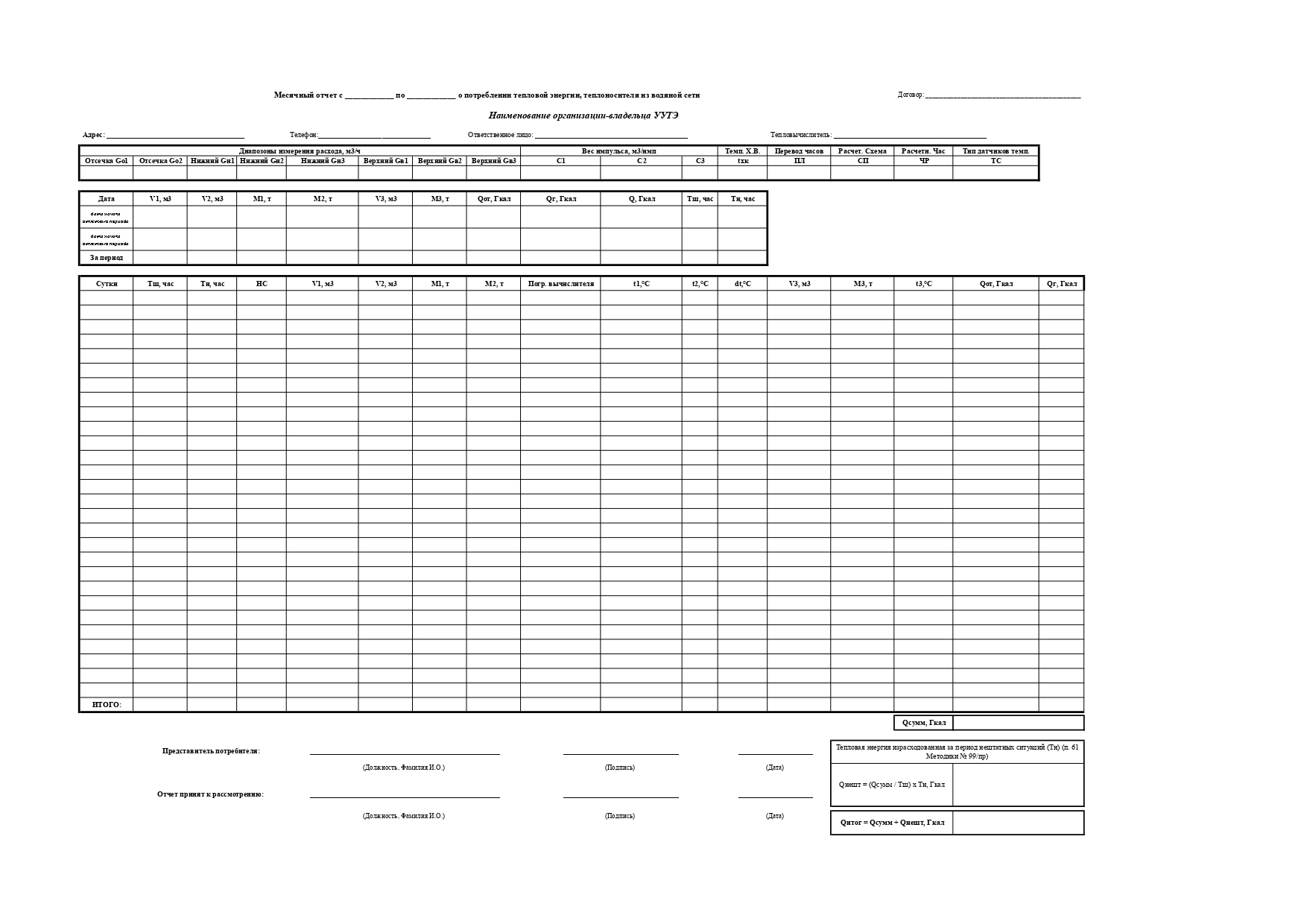 Приложение № 2 к Договору о подключении (технологическом присоединении) к системе теплоснабжения№ ________   от «___» __________ 20___ г.Расчет стоимости платы за подключениев соответствии с постановлением Министерства тарифного регулирования и энергетикиЧелябинской области № ______ от ____________Заявитель: __________________________________________________________________________________Наименование объекта: _______________________________________________________________________Тепловая нагрузка объекта: ____________________________________________________________________Приложение № 2.1 к договору о подключении к системе теплоснабжения№__________от «___»___________20___(приложение включается в текст при необходимости при условии, что в договоре о подключении присутствует несколько объектов подключения)График платежейПриложение № 3 к Договору о подключении (технологическом присоединении) к системе теплоснабжения№ ________   от «___» __________ 20___ г.Антикоррупционная оговоркаЗаявитель (контрагент) осведомлен о том, что:В отношении со своими контрагентами АО «УСТЭК-Челябинск» предпринимает активные меры, направленные на предотвращение любых проявлений ограничения или нечестной конкуренции, недобросовестности ведения сделок, конфликта интересов, легализации (отмывания) доходов, полученных преступным путем, а также коррупции, как от имени, так и в отношении АО «УСТЭК-Челябинск». В связи с этим, АО «УСТЭК-Челябинск» требует от своих контрагентов безусловно придерживаться принципов, процедур и конкретных мероприятий, направленных на профилактику и пресечение коррупционных правонарушений, а также взаимно поддерживать культуру, не допускающую какое-либо противозаконное или неэтичное деловое поведение при взаимодействии с АО «УСТЭК-Челябинск», в связи с чем Стороны договора обязуются:При исполнении своих обязательств по настоящему Договору Стороны, их аффилированные лица, работники или посредники не выплачивают, не предлагают выплатить и не разрешают выплату каких-либо денежных средств или ценностей прямо или косвенно любым лицам для оказания влияния на действия или решения этих лиц с целью получить какие-либо неправомерные преимущества или для достижения иных неправомерных целей.При исполнении своих обязательств по настоящему Договору Стороны, их аффилированные лица, работники или посредники не осуществляют действия, квалифицируемые применимым для целей настоящего Договора законодательством как дача/получение взятки, коммерческий подкуп, вымогательство взятки или предмета коммерческого подкупа, посредничество во взяточничестве или коммерческом подкупе, злоупотребление должностными полномочиями, незаконное вознаграждение от имени юридического лица, а также иные действия, нарушающие требования применимого законодательства и международных актов о противодействии коррупции и борьбе со взяточничеством.В случае возникновения у Стороны подозрений, что произошло или может произойти нарушение каких-либо положений п.п. 1.2 и 1.3 настоящего Договора, соответствующая Сторона обязуется уведомить об этом другую Сторону в письменной форме. В письменном уведомлении Сторона обязана сослаться на факты или предоставить материалы, достоверно подтверждающие или дающие основание предполагать, что произошло или может произойти нарушение каких-либо положений п.п. 1.2 и 1.3 настоящего Договора другой Стороной, ее аффилированными лицами, работниками или посредниками.Каналы уведомления АО «УСТЭК-Челябинск» о нарушениях каких-либо положений п.п. 1.2 и 1.3 настоящего Договора: 8 (351) 246-91-11, doverie@ustekchel.ru.Каналы уведомления Заявителя (контрагента) о нарушениях каких-либо положений п.п. 1.2 и 1.3 настоящего Договора: _______________Сторона, получившая уведомление о нарушении каких-либо положений п.п. 1.2 и 1.3 настоящего Договора, обязана рассмотреть уведомление и сообщить другой Стороне об итогах его рассмотрения в течение 5 (пяти) рабочих дней с даты получения письменного уведомления.Стороны настоящего Договора гарантируют осуществление надлежащего разбирательства по фактам реального или возможного нарушения положений п.п. 1.2 и 1.3 настоящего Договора с соблюдением принципов конфиденциальности и применение эффективных мер по предотвращению возможных конфликтных ситуаций. Стороны настоящего Договора гарантируют отсутствие каких-либо негативных последствий как для уведомившей Стороны в целом, так и для конкретных работников уведомившей Стороны, сообщивших о факте нарушений.Приложение № 1 к приказу АО «УСТЭК-Челябинск»от _______________2023 №_______№ п/пПорядок внесения платежаСумма платежа, руб. с НДСРазмер платежа1В течение 15 дней с даты заключения Договора15 % от размера платы за подключение, установленного в п. 4.1. Договора2В течение 90 дней с даты заключения Договора50 % от размера платы за подключение, установленного п. 4.1. Договора3В течение 5 дней с даты подачи тепловой энергии и теплоносителя на Объект Заявителя на время проведения пусконаладочных работ и комплексного опробования20 % от размера платы за подключение, установленного п. 4.1. Договора4В течение 15 дней со дня подписания Сторонами Акта о подключении (технологическом присоединении) Объекта к системе теплоснабжения15% от размера платы за подключение, установленного п. 4.1. ДоговораЗаявительИсполнительМесто нахождения/жительстваМесто нахожденияОГРН/ Паспортные данныеОГРНИННКПП:ИННКПП:Расчётный счётРасчётный счётБанкБанкК/сБИК:К/сБИК:Тепловая нагрузка (Гкал/ч)Тепловая нагрузка (Гкал/ч)Тепловая нагрузка (Гкал/ч)Тепловая нагрузка (Гкал/ч)Тепловая нагрузка (Гкал/ч)СуммарнаяОтоплениеВентиляцияГорячее водоснабжениеТехнологияВсего по Объекту, в т.ч.:Подключаемая нагрузка, в т.ч.:Существующая нагрузка, в т.ч.:Тепловая нагрузка (Гкал/ч)Тепловая нагрузка (Гкал/ч)Тепловая нагрузка (Гкал/ч)Тепловая нагрузка (Гкал/ч)Тепловая нагрузка (Гкал/ч)СуммарнаяОтоплениеВентиляцияГорячее водоснабжениеТехнологияВсего по Объекту, в т.ч.:Подключаемая нагрузка, в т.ч.:Существующая нагрузка, в т.ч.:Тепловая нагрузка (Гкал/ч)Тепловая нагрузка (Гкал/ч)Тепловая нагрузка (Гкал/ч)Тепловая нагрузка (Гкал/ч)Тепловая нагрузка (Гкал/ч)СуммарнаяОтоплениеВентиляцияГорячее водоснабжениеТехнологияВсего по Объекту, в т.ч.:Подключаемая нагрузка, в т.ч.:Существующая нагрузка, в т.ч.:НаименованиеРазмер ставки (тыс.руб./Гкал/ч)                                                                                                        Без учета НДССтоимость (руб.)                                                                                                   Расходы на проведение мероприятий по подключению объектов заявителей (П1) (строка указывается в зависимости от наличия строки в соответствующем постановлении МТРиЭ).Расходы на создание (реконструкцию) тепловых сетей (за исключением создания (реконструкции) тепловых пунктов) от существующих тепловых сетей или источников тепловой энергии до точки подключения объекта заявителя (П2), в т.ч.: (строка указывается в зависимости от наличия строки в соответствующем постановлении МТРиЭ)Расходы на создание (реконструкцию) тепловых сетей (за исключением создания (реконструкции) тепловых пунктов) (строка указывается в зависимости от наличия строки в соответствующем постановлении МТРиЭ)Расходы на создание (реконструкцию) тепловых пунктов (строка указывается в зависимости от наличия строки в соответствующем постановлении МТРиЭ)Расходы на создание (реконструкцию) источников тепловой энергии и (или) развитие существующих источников тепловой энергии и (или) тепловых сетей (П3), в т.ч.: (строка указывается в зависимости от наличия строки в соответствующем постановлении МТРиЭ)Расходы на создание (реконструкцию) источников тепловой энергии (строка указывается в зависимости от наличия строки в соответствующем постановлении МТРиЭ)Расходы на развитие существующих источников тепловой энергии (строка указывается в зависимости от наличия строки в соответствующем постановлении МТРиЭ)Расходы на развитие существующих тепловых сетей (строка указывается в зависимости от наличия строки в соответствующем постановлении МТРиЭ)Расходы на развитие существующих тепловых пунктов (строка указывается в зависимости от наличия строки в соответствующем постановлении МТРиЭ)Налог на прибыльИТОГО:ИТОГО:НДС - 20%НДС - 20%ВСЕГО:ВСЕГО:ЗаявительИсполнитель «         »                                                         20__ г.  «         »                                                        20__ г.Наименование объекта:Наименование объекта:Наименование мкр., и т.п.Наименование мкр., и т.п.Наименование мкр., и т.п.ИТОГОПримечаниеНаименование объекта:Наименование объекта:Объект 1…Объект …ИТОГОПримечаниеТепловая нагрузка, Гкал/чТепловая нагрузка, Гкал/ч…………Дата платежаВ течение 15 дней с даты заключенияДоговора…………15 % от суммы платежа, установленного п. 4.1. ДоговораДата платежаВ течение 90 дней с даты заключенияДоговора …………50 % от суммы платежа, установленного п. 4.1. ДоговораДата платежаВ течение 5 дней с даты подачи тепловой энергии и теплоносителя…………20 % от суммы платежа, установленного п. 4.1. ДоговораДата платежаВ течение 15 дней со дня подписания акта о подключении…………15 % от суммы платежа, установленного п. 4.1. ДоговораВСЕГОВСЕГО…………